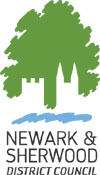  CriteriaMarksScore based on evidence submittedEquipment (Details of equipment to be used, to include photographs)Pass/FailProvide a full list of all equipment you propose as part of this concession.  Your response will be assessed to determine whether this meets the needs of your proposal and could result in a Fail.Evidence of insurances e.g. Public Liability Insurance, Employers Liability Insurance, MOT certificate Pass/FailProvide evidence of valid insurances stated in the application form. Failure to provide evidence of valid insurances would result in a Fail.ReferencesPass/FailA license will not be granted unless at least 2 satisfactory references have been obtained.Fee Offer to the Council for the length of the contract5050 points awarded to the Highest Bidder40 points awarded to the Second Highest Bidder30 points awarded to the third Highest BidderCovid 19 risk assessment 200 – No detail provided5 – Basic level of detail given, 10 – Good level of detail given; sufficient consideration on how to operate in a covid secure way20 – Excellent level of detail given; comprehensive consideration on how to operate in a covid secure way. Experience/ Qualifications 200 - No previous experience or qualifications5 - Limited previous experience and basic qualifications  eg 3* Food Hygiene rating10 – Good level of previous experience and qualifications eg 4* Food Hygiene rating20 -  Excellent level of previous experience and qualifications are above the minimum requirements stated in the application form eg 5* Food Hygiene ratingEvidence of consideration to social responsibility (e.g. recycling, environment, Healthy Options Takeaway initiatives (HOT); allergens 100 - No detail provided5 - Basic level of detail given10 - Good level of detail; a sufficient understanding of social responsibility and the measures the operator has put in place.Total 100